Мониторинг рынка вторичного жилья г. Владивосток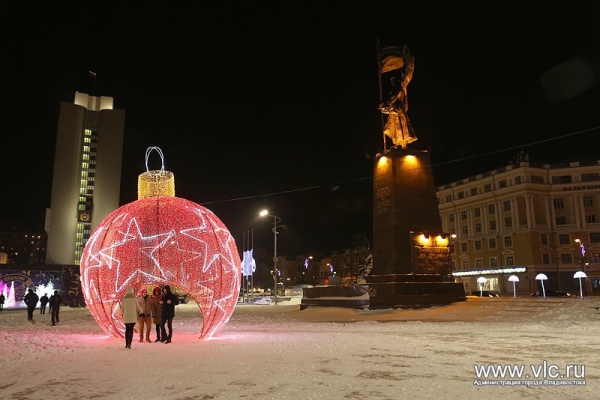 Декабрь 2016Итоги месяцаОбъем предложения на рынке купли-продажи квартир в Декабре месяце составил 29,285 млрд. руб., что на 5,91% ниже аналогичного показателя предыдущего месяца.Лидерами среди районов по количеству выставленных на продажу квартир стали: «Вторая речка» - 774, «Чуркин» – 669, «64, 71 микрорайоны» - 456, по объему предложения: «Вторая речка» - 3,662 млрд. руб., «Центр» -  3,047 млрд. руб., «Чуркин»-2,570 млрд. руб.Самый дорогой район «Первая речка», средняя удельная цена предложения 113 777 руб./кв.м., самый дешевый район «о. Попова» - 32 329 руб./кв.м.В Декабре 2016 года средняя удельная цена предложения на вторичном рынке многоквартирного жилья г. Владивостока составила 93 767 руб./кв.м. и уменьшилась на 0,74% в сравнении с предыдущим месяцем. Снижение средней цены предложения продолжается с Февраля 2015 г. и составило в целом 5,79%. В Декабре месяце Индекс роста составил 0,993, прирост -0,74%, погрешность в определении среднего 0,58%. Коэффициент вариации 22,71%. В Декабре 2016 года средняя полная цена предложения снизилась на 2,21% и составила 4 714 203 руб. В среднем по городу Владивостоку цена предложения за метр квадратный в квартирах, расположенных на средних этажах составила 96 245 руб. (-0,78% к предыдущему месяцу), на последних этажах 92 408 руб., на первых и цокольных этажах 89 454 руб.В среднем по городу Владивостоку цена предложения за квадратный метр в квартирах, расположенных в кирпичных домах составила 96 915 руб. (-0,57%к предыдущему месяцу), в панельных – 90 951 руб., в деревянных – 59 054 руб./кв.м.В домах новостройках, первичный рынок, в г. Владивосток средневзвешенная по площади цена предложения в Декабре 2016 г. составила 77 827 (+0,46 руб./кв.м. к предыдущему месяцу).Диаграмма 1. Динамика изменения средней удельной цены предложения на вторичном рынке жилья в г. Владивостоке, руб./кв.м.Таблица 1. Средняя удельная цена  предложения за 1 кв.м. в г. Владивостоке, руб.Таблица 2. Средняя удельная цена  предложения за 1 кв. м. в зависимости от материала стен  в г. Владивостоке, руб.Таблица 3. Средняя удельная цена предложения  за 1 кв. м. в зависимости от этажа расположения квартиры в г. Владивостоке, руб., и корректировка на этаж.Таблица 4. Средняя удельная  и полная цена предложения 1 кв. м. по типам квартир в г. Владивостоке, руб.Таблица 5.  Десятка самых дорогих районов по средней удельной цене предложения за 1 кв. м. руб.Таблица 6. Распределение объема предложения по типам квартир по районам г. Владивостока, штукДиаграмма 2. Средняя удельная цена предложения 1 кв. м. по типам квартир в г. Владивостоке, руб.Диаграмма 3. Средняя удельная цена предложения за 1 кв. м. в зависимости от этажа расположения квартиры в г. Владивостоке, руб./кв.м.Диаграмма 4. Средняя удельная цена  за 1 кв. м. в зависимости от материала стен в г. Владивостоке, руб./кв.м.Диаграмма 5. Средняя удельная цена предложения за 1 кв. м. по районам в г. Владивостоке, руб./кв.м.Таблица 7. Средняя удельная цена предложения 1 кв. м. по районам г. ВладивостокаТаблица 8. Средняя удельная цена предложения 1 кв. м. в новостройках (первичный рынок) по районам г. ВладивостокаТаблицы 9. Удельная цена предложения 1 кв. м. по типам квартир по районам г. ВладивостокаПодготовлен Мониторинг рынка вторичного жилья в городе Владивостоке, Декабрь 2016 года. Подготовлен Дымченко С.Н., директор ООО «Индустрия-Р», аттестованный аналитик рынка недвижимости (ААРН), Сертификат РОСС RU №25.001. Тел. (423) 245-77-18, dsn2001@mail.ru, www.industry-r.ru.Материалы и методологии. Сайт www.farpost.ru, информация о выставленных на продажу квартирах в Декабре 2016 г.Сбор информации с сайта осуществлен программным продуктом «Парсер сайтов» (Сублицензионный договор №1205-1, 12 мая 2015 года)Методология анализа рынка недвижимости изложенная в книге «Анализ рынка недвижимости для профессионалов» Стерник Г.М., Стерник С.Г. Издательство, Экономика Год 2009 год.Руб.Средняя ценаСредняя удельная цена предложения за 1 кв. м.93 767дек.16ноя.16Материал стенСредняяСредняя% изм.деревянный59 05462 085-4,88%кирпичный96 91597 467-0,57%монолитный98 405100 605-2,19%панельный90 95191 109-0,17%шлакобетонный80 01684 164-4,93%дек.16ноя.16Этаж расположенияСредняяСредняя% изм.первый59 05462 085-4,88%средний96 91597 467-0,57%последний90 95191 109-0,17%ноя.16окт.16Количество комнатМинСредняяМаксПолная Руб.Средняя% изм.Средней.Полная Руб.% изм.Полной1-комнатная38 46198 350178 9473 455 01399 267-0,92%3 547 247-2,60%2-комнатная21 15491 376333 3334 710 77092 001-0,68%4 737 528-0,56%3-комнатная12 29589 024360 0006 401 33889 988-1,07%6 571 231-2,59%4-комнатная45 13390 076284 9748 892 36390 874-0,88%9 577 390-7,15%5-комнатная51 10394 771166 86913 737 73595 143-0,39%16 810 858-18,28%6 комнат и более47 61998 466179 31021 527 182115 144-14,48%37 310 813-42,30%Гостинка17 391102 501173 0772 064 720103 554-1,02%2 137 407-3,40%Комната23 52990 625143 3331 502 74291 141-0,57%1 493 3610,63%Первая речка113 777Центр112 654Некрасовская109 810Эгершельд105 568Столетие100 258Третья рабочая97 738БАМ97 176Вторая речка96 769Седанка96 690Толстого (Буссе)93 196Район Владивостока1-комнатная2-комнатная3-комнатная4-комнатная5-комнатная6 комнат и болееГостинкаКомнатаОбщий итог64, 71 микрорайоны12113814836193456Баляева816477421385371БАМ10071627161248Борисенко9074891313319319Весенняя1315Вторая речка1822591943129214774Гайдамак614135531148Горностай2215Заря66411220Луговая317051121110176Некрасовская4040669523210о. Попова134о. Русский102691147Океанская1336365114105Патрокл1220312240Первая речка62887118411210266Пригород8136128Садгород162217560Седанка882472150Снеговая13121224364Снеговая падь11475312123Столетие9115850217615411Тихая4192581658265Толстого (Буссе)16143572175Третья рабочая86107752041563352Трудовая324234712118Трудовое314237724141Угольная21115Фадеева1121111246Центр731301342962188400Чуркин16920413220112320669Эгершельд808273222333103051-комнатная2-комнатная3-комнатная4-комнатная5-комнатная6 комнат и болееГостинкаКомнатаОбщий итогОбщий итог14441910156630234117881516206% от общего23,27%30,78%25,23%4,87%0,55%0,18%12,70%2,43%100,00%2016, декабрь2016, ноябрьРайоны городаМинУдельнаяСредняя(УС)МаксШтукПлощадь, кв.м.Объем предложения 
руб.Объем предложения %Средняяполная, руб.УС% изм. УС64, 71 микр.48 09584 045150 00045625 3732 064 268 0257,06%4 526 90483 9060,17%Баляева51 47189 288150 00037114 2261 198 916 1714,10%3 231 58088 8820,46%БАМ67 66197 176173 07724811 9651 146 022 9883,92%4 621 06097 672-0,51%Борисенко46 42983 271120 00031914 4671 154 974 7493,95%3 620 61084 236-0,23%Весенняя41 66762 19887 879522213 760 0000,05%2 752 00062 1980,00%Вторая речка53 07996 769150 00077438 7603 662 202 67012,52%4 731 52897 317-0,56%Гайдамак47 61984 734112 500483 557281 857 9970,96%5 872 04287 793-4,27%Горностай55 55667 30290 000519713 400 0000,05%2 680 00069 048-2,53%Заря51 10381 632126 000201 27892 820 0000,32%4 641 00079 1333,16%Луговая57 08789 760184 9321769 313832 858 5302,85%4 732 15189 7640,00%Некрасовская28 986109 810191 66721010 1941 107 658 3993,79%5 274 564110 671-0,78%о. Попова21 15432 32938 46241775 600 0000,02%1 400 00031 2103,59%о. Русский36 00063 674100 806472 249143 839 2580,49%3 060 41064 732-1,63%Океанская23 11183 596161 5381056 639559 873 0061,91%5 332 12483 0920,61%Патрокл30 30382 693117 778402 324188 718 0280,65%4 717 95181 2281,80%Первая речка45 133113 777227 61926614 0771 612 868 0015,52%6 063 414113 7400,03%Пригород12 29571 94097 194281 37196 339 0000,33%3 440 67975 481-4,69%Садгород44 18673 570143 836603 862281 273 7490,96%4 687 89676 298-3,58%Седанка51 42996 690193 939504 283395 745 9951,35%7 914 92096 5270,17%Снеговая48 61183 429109 677642 184173 414 9990,59%2 709 60981 3792,52%Снеговая падь69 76789 656137 7361238 152719 349 0072,46%5 848 36690 706-1,16%Столетие23 529100 258155 83341117 8031 751 105 8945,99%4 260 59899 7570,50%Тихая17 39184 123110 93826510 646863 506 9982,95%3 258 51783 6600,55%Толстого (Буссе)52 94193 196142 857754 356394 363 0011,35%5 258 17399 017-5,88%Третья рабочая60 58897 738173 68435217 6411 717 956 2035,88%4 880 55798 901-1,18%Трудовая55 55684 019113 4481185 618460 667 9771,58%3 903 96683 5150,60%Трудовое38 75074 535113 7931416 419464 721 9841,59%3 295 90175 546-1,34%Угольная58 51179 68094 118519114 550 0000,05%2 910 00080 823-1,42%Фадеева64 36888 921127 273461 490124 154 9990,42%2 699 02290 151-1,36%Центр45 000112 654360 00040026 2243 047 483 08410,42%7 618 708114 355-1,49%Чуркин17 74288 934150 00066929 8782 569 509 0828,79%3 840 82189 603-0,75%Эгершельд43 750105 568333 33330518 9922 087 599 7507,14%6 844 589108 623-2,81%дек.16ноя.16РайонМинСредняяМаксСредняя% изм.64, 71 микрорайоны62 43177 31289 87877 1350,23%Баляева54 03865 06980 07564 5520,79%Вторая речка61 03388 72997 96193 560-5,44%Ж/Д ВокзалаЛуговая51 27455 10695 44555 442-0,61%Океанская70 00090 516119 79790 3270,21%Патрокл68 22779 49792 96881 345-2,32%Садгород57 50057 50057 50060 000-4,35%Третья рабочая76 39281 08791 34279 9921,35%Центр90 278109 971142 045109 4570,47%Чуркин51 00069 09799 80067 8251,84%Эгершельд70 60994 945130 28694 8520,10%Общий итог51 00077 827142 04577 4690,46%1-комнатная1-комнатная1-комнатная1-комнатная1-комнатнаяМикрорайонМинимумСредняяМаксимумшт.64, 71 микрорайоны58 62192 211127 500121Баляева60 52689 479124 00081БАМ81 944101 241142 500100Борисенко55 00091 982120 00090Весенняя87 87987 87987 8791Вторая речка63 636101 934137 500182Гайдамак89 58399 858112 5006Горностай55 55659 92164 2862Заря51 37070 699107 3336Луговая70 66992 150108 33331Некрасовская81 944108 881148 48540о. Русский38 46167 48677 41910Океанская43 75081 724112 50013Патрокл78 40991 431108 97412Первая речка46 333121 374172 97362п-ов ПесчаныйПригород66 66782 82197 1948Садгород51 56375 613118 75016Сахарный ключСеданка53 571104 277133 3338Снеговая75 00096 665109 67713Снеговая падь94 565102 830120 00011Спутник114 286114 286114 2861Столетие74 750103 323147 61991Тихая74 19493 288110 93841Толстого (Буссе)60 606100 743142 81016Третья рабочая68 182102 805137 83886Трудовая76 56393 855113 44832Трудовое39 84577 262113 79331УгольнаяФадеева84 83994 153113 63611Центр45 000114 568178 94773ЧайкаЧуркин41 25093 646130 303169Эгершельд43 750105 024170 000802-комнатная2-комнатная2-комнатная2-комнатная2-комнатнаяМикрорайонМинимумСредняяМаксимумшт.64, 71 микрорайоны48 61285 140122 429138Баляева57 26480 291105 87064БАМ79 16795 713124 52871Борисенко46 42980 695100 90974Весенняя41 66754 25779 0003Вторая речка63 63693 705150 000259Гайдамак69 23190 762106 66714Горностай60 00075 00090 0002Заря51 37096 083126 0006Луговая57 26492 107184 93270Некрасовская28 986107 276173 68640о. Русский36 00064 16692 85726Океанская23 11176 17598 83736Патрокл72 45082 623117 77820Первая речка73 000114 042172 85788п-ов ПесчаныйПригород55 31969 55177 55113Садгород51 04272 107101 20022Сахарный ключСеданка51 42980 675110 5268Снеговая68 18283 41998 52912Снеговая падь72 91793 821137 73647СпутникСтолетие33 72196 570143 519158Тихая54 34878 721108 97792Толстого (Буссе)52 94194 124142 85714Третья рабочая67 87299 000173 684107Трудовая58 51182 027104 44442Трудовое40 25170 85193 33342Угольная58 51169 02879 5452Фадеева65 55677 46690 47621Центр45 714112 666217 593130Чайка70 238137 293204 3482Чуркин22 72784 609131 250204Эгершельд55 278102 112333 333823-комнатная3-комнатная3-комнатная3-комнатная3-комнатнаяМикрорайонМинимумСредняяМаксимумшт.64, 71 микрорайоны48 09575 886101 351148Баляева51 47178 088101 75477БАМ67 66189 930121 05362Борисенко46 77474 167106 84989Весенняя60 33960 33960 3391Вторая речка53 31690 593138 202194Гайдамак66 66782 563105 55613Горностай66 66766 66766 6671Заря54 00080 395108 9554Луговая57 08787 006109 61551Некрасовская72 500107 229191 66766о. Русский48 41353 96161 9059Океанская48 83787 867161 53836Патрокл77 52892 509104 3483Первая речка75 325108 614227 61971п-ов ПесчаныйПригород12 29562 31784 2866Садгород44 18671 818143 83617Сахарный ключСеданка61 017102 231193 93924Снеговая48 61165 89790 27812Снеговая падь69 76783 507107 57653СпутникСтолетие65 50791 356135 13550Тихая60 32875 062102 45958Толстого (Буссе)63 86189 609120 89635Третья рабочая70 49294 326160 25675Трудовая55 55677 631103 70434Трудовое38 75070 963102 98537Угольная79 86179 86179 8611ФадееваЦентр55 333112 136360 000134ЧайкаЧуркин17 74283 508136 364132Эгершельд50 519108 869218 391734-комнатная4-комнатная4-комнатная4-комнатная4-комнатнаяМикрорайонМинимумСредняяМаксимумшт.64, 71 микрорайоны55 33378 596100 00036Баляева68 85283 40094 2864БАМ87 890100 622128 5717Борисенко50 68572 31089 65513ВесенняяВторая речка59 67785 776146 28531Гайдамак78 33381 88985 1735ГорностайЗаря54 00054 00054 0001Луговая67 56879 33496 77412Некрасовская89 06397 016117 2139о. Русский100 806100 806100 8061Океанская55 00085 970157 7785ПатроклПервая речка45 133109 634166 66718п-ов ПесчаныйПригород73 70473 70473 7041Садгород66 66779 422100 0005Сахарный ключСеданка55 00087 709143 6757СнеговаяСнеговая падь82 18488 42694 93912СпутникСтолетие67 68391 889150 00021Тихая73 33373 33373 3331Толстого (Буссе)87 48892 427100 0007Третья рабочая60 58887 392104 81920Трудовая65 62576 59483 6077Трудовое50 00069 24191 8037УгольнаяФадеева64 36864 36864 3681Центр65 094113 540284 97429ЧайкаЧуркин50 61075 13593 97620Эгершельд65 714115 432191 860225-комнатная5-комнатная5-комнатная5-комнатная5-комнатнаяМикрорайонМинимумСредняяМаксимумшт.64, 71 микрорайоны75 29475 29475 2941Баляева83 52989 41295 2942БАМ72 97372 97372 9731Борисенко75 75875 75875 7581ВесенняяВторая речка110 000112 632115 2632Гайдамак62 10581 66995 1095ГорностайЗаря51 10351 10351 1031Луговая100 000100 000100 0001Некрасовскаяо. РусскийОкеанская105 000105 000105 0001Патрокл70 03770 03770 0371Первая речка69 149108 236166 8694п-ов ПесчаныйПригородСадгородСахарный ключСеданка68 33393 996119 6582СнеговаяСнеговая падьСпутникСтолетиеТихаяТолстого (Буссе)Третья рабочая72 91787 34594 5654ТрудоваяТрудовоеУгольнаяФадееваЦентр62 411108 762157 3586ЧайкаЧуркинЭгершельд100 000118 365136 73126-комнатная и более6-комнатная и более6-комнатная и более6-комнатная и более6-комнатная и болееМикрорайонМинимумСредняяМаксимумшт.64, 71 микрорайоныБаляеваБАМБорисенкоВесенняяВторая речкаГайдамак47 61953 17557 1433ГорностайЗаряЛуговаяНекрасовскаяо. РусскийОкеанскаяПатроклПервая речка123 077123 077123 0771п-ов ПесчаныйПригородСадгородСахарный ключСеданкаСнеговаяСнеговая падьСпутникСтолетиеТихаяТолстого (Буссе)Третья рабочая84 56884 56884 5681ТрудоваяТрудовоеУгольнаяФадееваЦентр92 213118 329144 4442ЧайкаЧуркин57 82557 82557 8251ЭгершельдГостинкаГостинкаГостинкаГостинкаГостинкаМикрорайонМинимумСредняяМаксимумшт.64, 71 микрорайоны95 455110 844150 0009Баляева77 91799 565150 000138БАМ97 826121 155173 0776Борисенко69 04897 107119 23133ВесенняяВторая речка74 042111 995135 71492Гайдамак76 78676 78676 7861ГорностайЗаря100 000102 632105 2632Луговая116 667116 667116 6671Некрасовская84 848119 013155 88252о. Русский63 04363 04363 0431Океанская68 26191 062108 82414Патрокл70 00074 21178 4212Первая речка85 294118 161138 23512п-ов ПесчаныйПригородСадгородСахарный ключСеданка99 37599 37599 3751Снеговая67 39183 622102 94124Снеговая падьСпутникСтолетие81 667113 960155 83376Тихая17 39193 204107 69265Толстого (Буссе)100 000107 143114 2862Третья рабочая76 08797 245120 58856Трудовая110 556110 556110 5561Трудовое70 00084 509105 29424Угольная94 11894 11894 1181Фадеева125 333125 333125 3331Центр50 000111 353170 00018ЧайкаЧуркин74 09199 802150 000123Эгершельд43 75098 035135 00033КомнатаКомнатаКомнатаКомнатаКомнатаМикрорайонМинимумСредняяМаксимумшт.64, 71 микрорайоны78 12594 792125 0003Баляева89 28694 843105 0005БАМ100 000100 000100 0001Борисенко58 63678 550103 84619ВесенняяВторая речка73 84693 925112 50014Гайдамак70 00070 00070 0001ГорностайЗаряЛуговая75 00088 760116 66710Некрасовская86 36491 63596 8753о. РусскийОкеанскаяПатрокл30 30331 06131 8182Первая речка81 579104 497133 33310п-ов ПесчаныйПригородСадгородСахарный ключСеданкаСнеговая86 11194 697109 0913Снеговая падьСпутникСтолетие23 52992 462143 33315Тихая68 75092 551110 7148Толстого (Буссе)62 50062 50062 5001Третья рабочая81 25089 152100 0003Трудовая75 45589 811104 1672ТрудовоеУгольная86 36486 36486 3641Фадеева85 714103 183127 27312Центр91 118104 868125 0008ЧайкаЧуркин52 38177 572100 00020Эгершельд80 556104 283135 71410